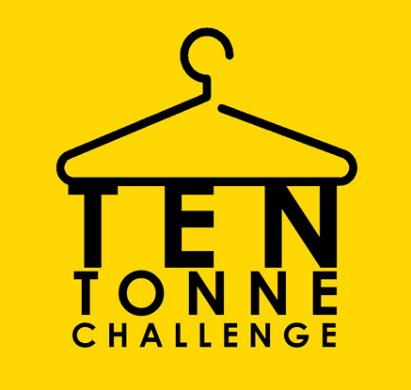 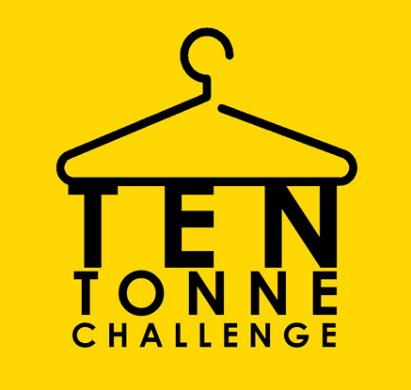 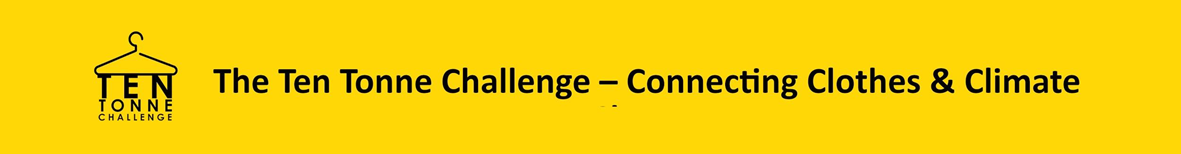 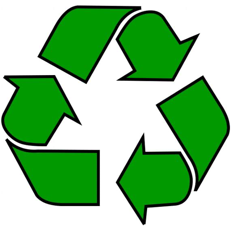 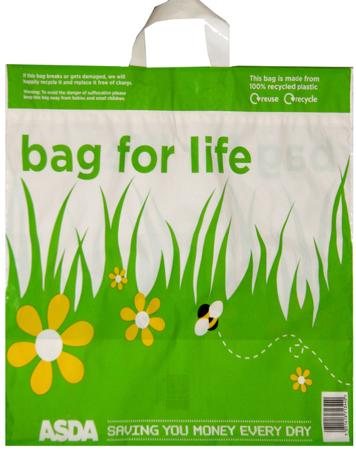 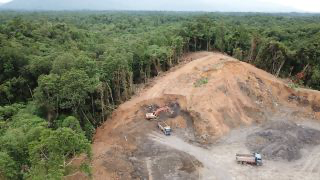 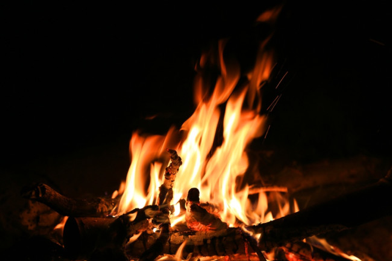 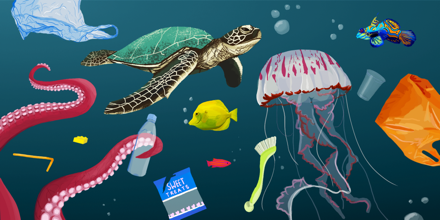 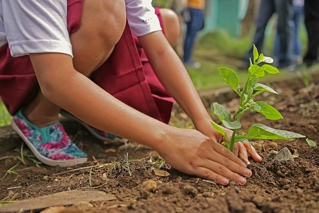 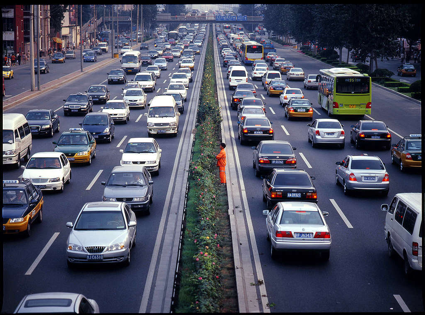 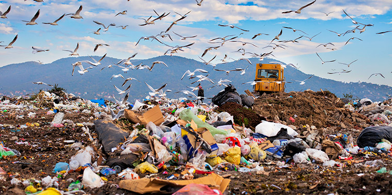 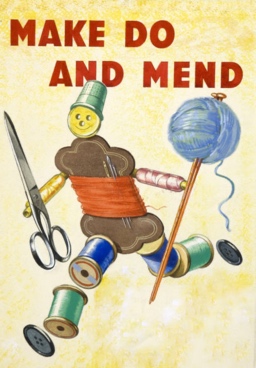 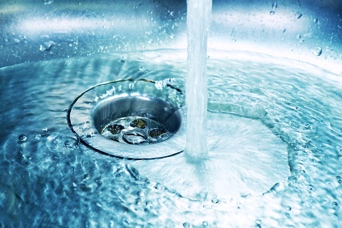 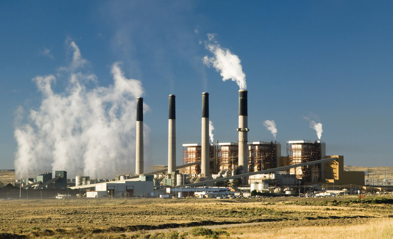 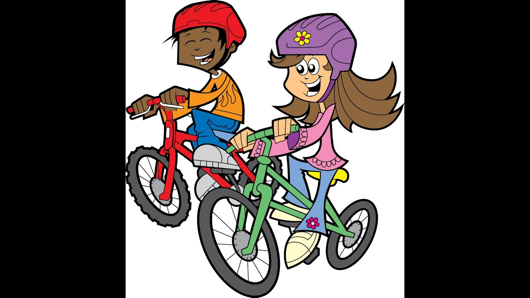   Resources Group 4  Worksheet 1   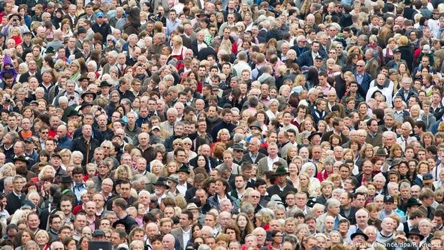 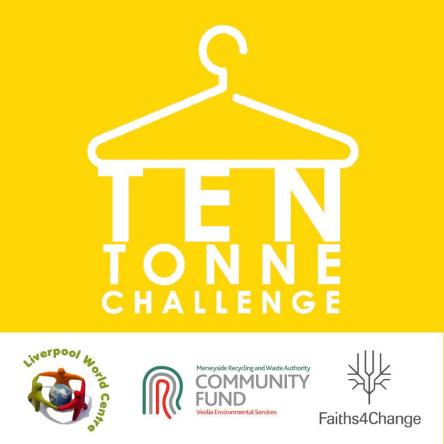 Resources Group 4 Worksheet 3 Video used to introduce Clothes Journey:The life cycle of a t-shirt - Angel Chang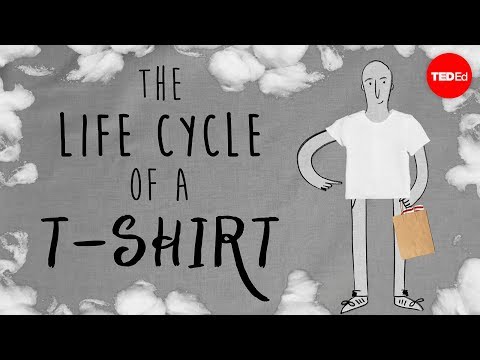 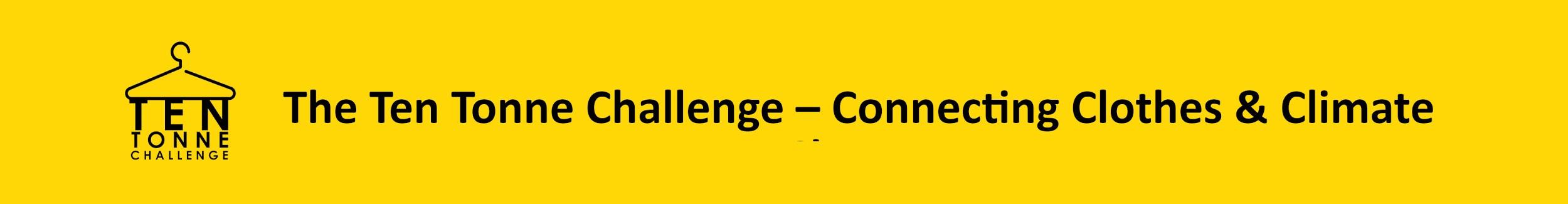 Resources Group 4 Worksheet 4Case Study 1: https://waronwant.org/news-analysis/sweatshop-worker-tells-her-story Arifa from BangladeshArifa started working in Bangladesh's garment factories when she was 10 years old.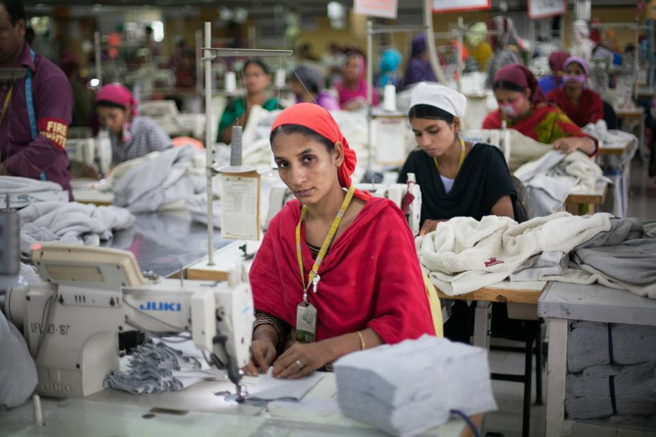 Case Study 2: BIO-BEAN: 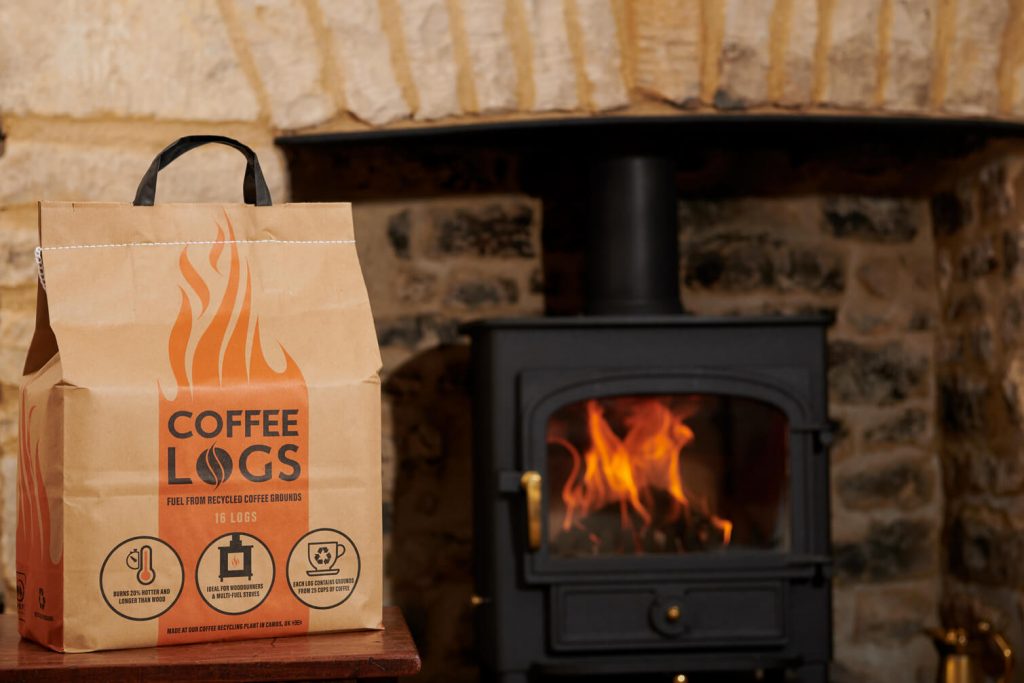 Bio-bean recycles waste coffee grounds to make Coffee Logs. Each carbon neutral log is made from the grounds of 25 cups of coffee and burns 20% hotter and longer than kiln-dried wood. Repurposing coffee waste generates 80% less emissions than if the grounds go to landfill.Bio-bean’s ethos is that there is no such thing as waste – only resources in the wrong space.Resources Group 4   Worksheet 2              Group Worksheets for Discussing Effects of Clothes on Planet: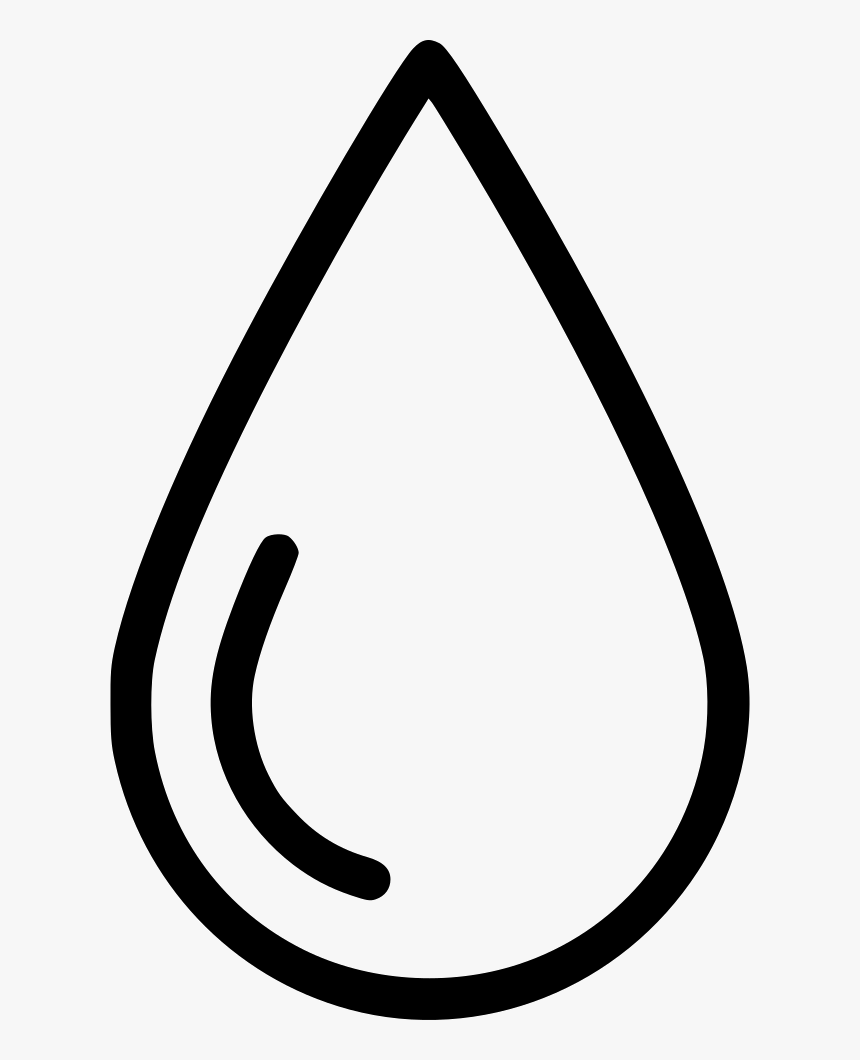 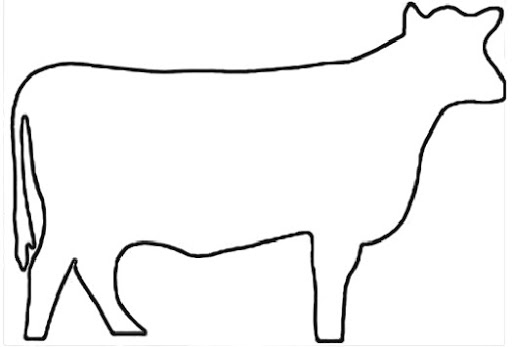 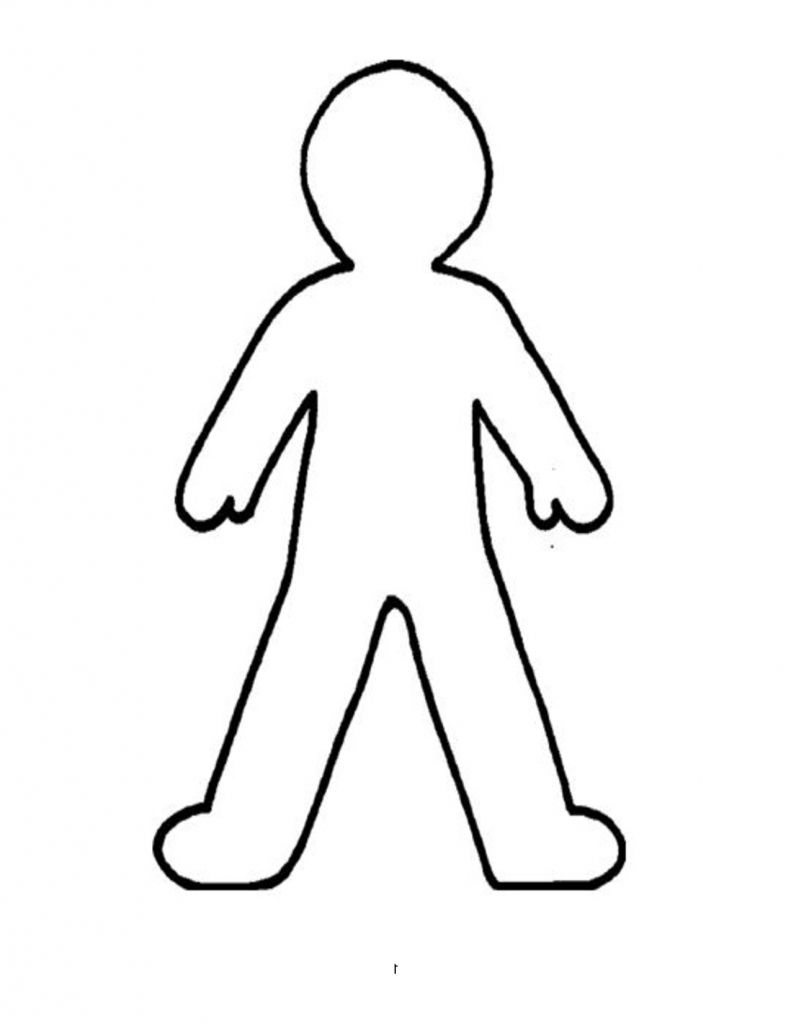 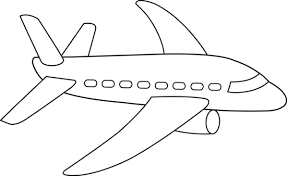 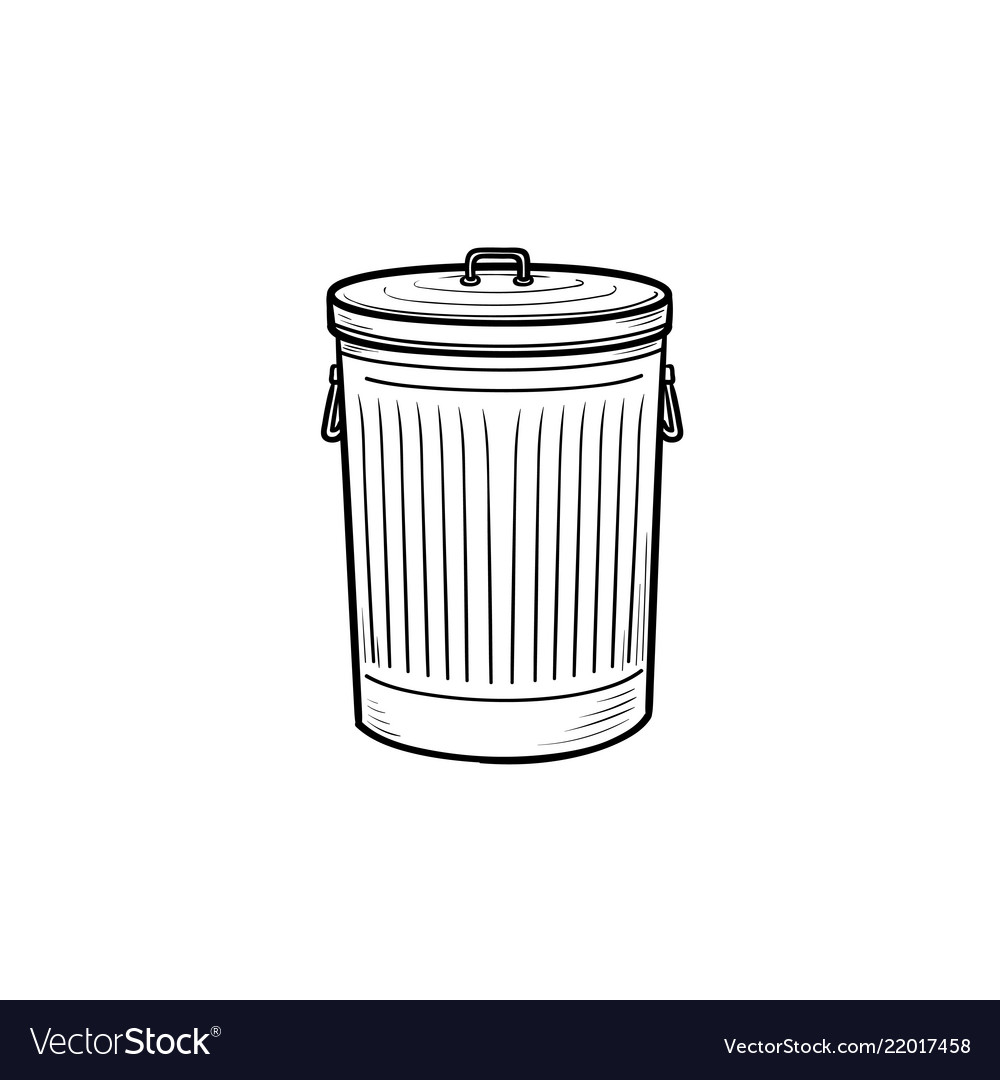 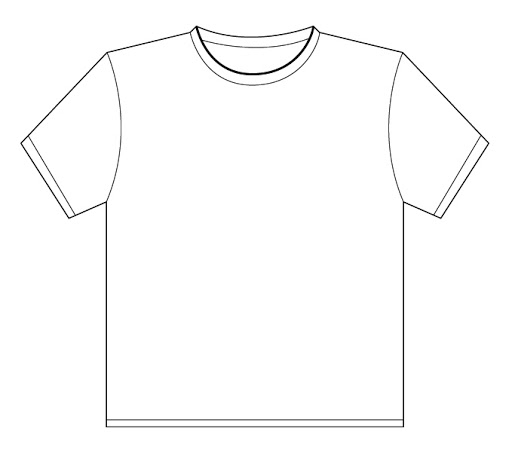 Positively Effects the EnvironmentNegatively Effects the Environment